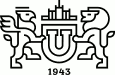 СЛУЖЕБНАЯ ЗАПИСКА__________________	№ ____________г. ЧелябинскО кандидатурах председателейГосударственных экзаменационных комиссийСообщаем данные о кандидатурах на утверждение председателей государственных экзаменационных комиссий по выпускаемым специальностям и направлениям в 2020 году:Зав. кафедрой	И.О. ФамилияШифр и наименование специальностей / направлений(профиль указывается)Председатель ГЭКПредседатель ГЭКПредседатель ГЭКПредседатель ГЭКПредседатель ГЭКШифр и наименование специальностей / направлений(профиль указывается)Ф.И.О.
(полностью)Место работы,, ДолжностьУченая степеньУченое звание,Обоснование выбора кандидатуры,Шифр и наименование специальностей / направлений(профиль указывается)Степень-Серия и номер диплома -Дата выдачи диплома -Звание- Серия и номер аттестата - Дата выдачи аттестата - Почетное звание (если оно есть)